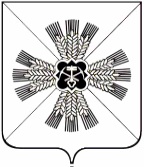 КЕМЕРОВСКАЯ ОБЛАСТЬ АДМИНИСТРАЦИЯ ПРОМЫШЛЕННОВСКОГО МУНИЦИПАЛЬНОГО РАЙОНАПОСТАНОВЛЕНИЕот «27»    августа  2019  №  1009-Ппгт. ПромышленнаяО внесении изменений в постановление администрации Промышленновского муниципального района от 03.07.2018 № 723-П                «Об утверждении Положения о порядке установления размера платы за пользование жилым помещением для нанимателей жилых помещений по договорам социального найма и договорам найма   жилых помещений муниципального жилищного  фонда»В соответствии с п. 3.2 приказа Министерства строительства и жилищно-коммунального хозяйства Российской Федерации от 27.09.2016             № 668/пр «Об утверждении методических указаний установления размера платы за пользование жилым помещением для нанимателей жилых помещений по договорам социального найма и договорам найма жилых помещений государственного или муниципального жилищного фонда»: 1. Внести изменение в постановление администрации Промышленновского муниципального района от 03.07.2018 № 723-П                «Об утверждении Положения о порядке установления размера платы за пользование жилым помещением для нанимателей жилых помещений по договорам социального найма и договорам найма   жилых помещений муниципального жилищного  фонда» (далее – постановление):1.1. Приложение № 2 постановления изложить в редакции согласно приложению к настоящему постановлению.2. Контроль за исполнением настоящего постановления возложить на заместителя главы Промышленновского муниципального района                      А.А. Зарубину.3. Настоящее постановление вступает в силу с момента  обнародования на официальном сайте администрации Промышленновского муниципального района.Исп. Безрукова А.П.тел. 71917Расчет размера платы за пользование жилым помещением (платы за наем) для нанимателей жилых помещений по договорам социального найма и договорам найма жилого помещения муниципального жилищного фонда, в зависимости от качества и благоустройства жилого помещения1. Базовый размер платы за наем жилого помещения определяется по формуле:НБ = СРс * 0,001, гдеНБ - базовый размер платы за наем жилого помещения;СРс - средняя цена 1 кв. м. общей площади квартир на вторичном рынке жилья в Кемеровской области (по данным Территориального органа Федеральной службы государственной статистики по Кемеровской области за 1 квартал 2019 года – 40509,07 руб.)Нб = 40509,07 руб. за 1 кв.м. * 0,001=40,51 руб. за 1 кв.м.2.  Размер платы за наем j-ого жилого помещения, предоставленного по договору социального найма или договору найма жилого помещения муниципального жилищного фонда, определяется по формуле 1, но не выше минимального размера взноса на капитальный ремонт общего имущества в многоквартирном доме, установленного Коллегией Администрации Кемеровской области, с учетом соотношения  размера платы за наем для жилых домов, где менее 2-х видов благоустройств, и размера платы для прочих жилых домов, полученных при расчете:     Формула 1Пнj = Нб * Кj * Кс * Пj, гдеПнj - размер платы за наем j-ого жилого помещения, предоставленного по договору социального найма или договору найма жилого помещения муниципального жилищного фонда;Нб - базовый размер платы за наем жилого помещения;Кj - коэффициент, характеризующий качество и благоустройство жилого помещения, месторасположение дома;Кс - коэффициент соответствия платы;Пj - общая площадь j-ого жилого помещения, предоставленного по договору социального найма или договору найма жилого помещения муниципального жилищного фонда (кв. м).3. Ежемесячный размер платы за наем жилого помещения, предоставленного по договору социального найма или договору найма жилого помещения муниципального жилищного фонда, за 1 кв.м. общей площади жилого помещения составит:1) для прочих домов   Пнj = 40,51 руб. за 1 кв.м. *1*0,22 = 8,91 руб. за 1 кв.м.В соответствии с  постановлением Правительства Кемеровской области – Кузбасса от 12.08.2019 «О внесении изменений в постановление Коллегии Администрации Кемеровской области от 30.12.2013 № 671 «Об установлении минимального размера взноса на капитальный ремонт общего имущества в многоквартирном доме»  минимальный размер взноса на капитальный ремонт общего имущества в многоквартирном доме составляет  6,71 руб. за              1 кв.м.Таким образом, плата за наем жилого помещения, находящегося в жилом доме, отнесенном к категории «прочие дома» принимается в  размере  6,71 руб. за 1 кв.м.2) для домов, где менее 2-х видов благоустройства   Пнj = 40,51 руб. за 1 кв.м. *0,8*0,22 = 7,13 руб. за 1 кв.м.В соответствии с п. 2.1 раздела 2 Положения о порядке установления размера  платы за пользование жилым помещением для нанимателей жилых помещений по договорам социального найма и договорам найма   жилых помещений муниципального жилищного  фонда  плата за наем жилого помещения для жилых домов, где менее 2-х видов благоустройства, определяется с учетом минимального размера взноса на капитальный ремонт общего имущества в многоквартирном доме и соотношения  размера платы за наем для жилых домов, где менее 2-х видов благоустройств, и платы за жилое помещение для прочих жилых домов, полученных при расчете.Соотношение  платы за наем жилого помещения для жилых домов, где менее 2-х видов благоустройств, и платы за наем жилого помещения для прочих жилых домов составляет 0,8 (7,13 руб. за 1 кв.м./8,91 руб. за 1 кв.м.).Таким образом, плата за наем жилого помещения, находящегося в жилом доме, отнесенном к категории «жилые дома, где менее 2-х видов благоустройства» принимается в  размере  5,37 руб. за 1 кв.м.:           6,71 руб. за 1 кв.м.*0,8=5,37 руб. за 1 кв.м.3) для ветхих жилых домов    Пнj = 40,51 руб. за 1 кв.м.*0*0,22 = 0 руб. за 1 кв.м.                          Заместитель главыПромышленновского муниципального района                              А.А. ЗарубинаГлаваПромышленновского муниципального района                           Д.П. ИльинПриложение к постановлениюадминистрации Промышленновскогомуниципального районаот 27 августа 2019 № 1009-П